Маршрут движения школьногоавтобуса МОУ  Рязанцевской СШ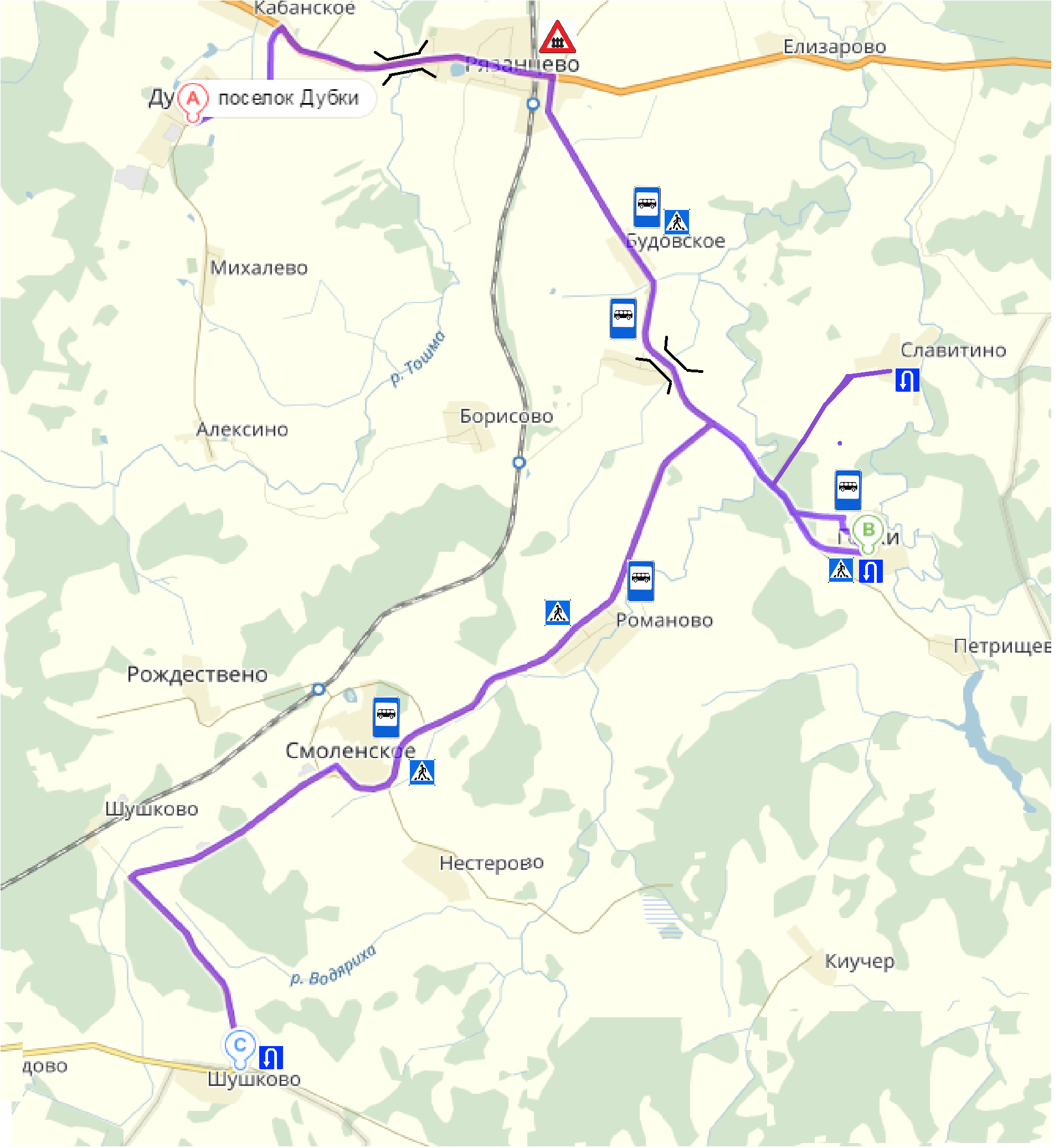 Рис.1 Путь следования школьного автобуса по маршруту «Дубки-Смоленское-Славитино- Горки-Рязанцево»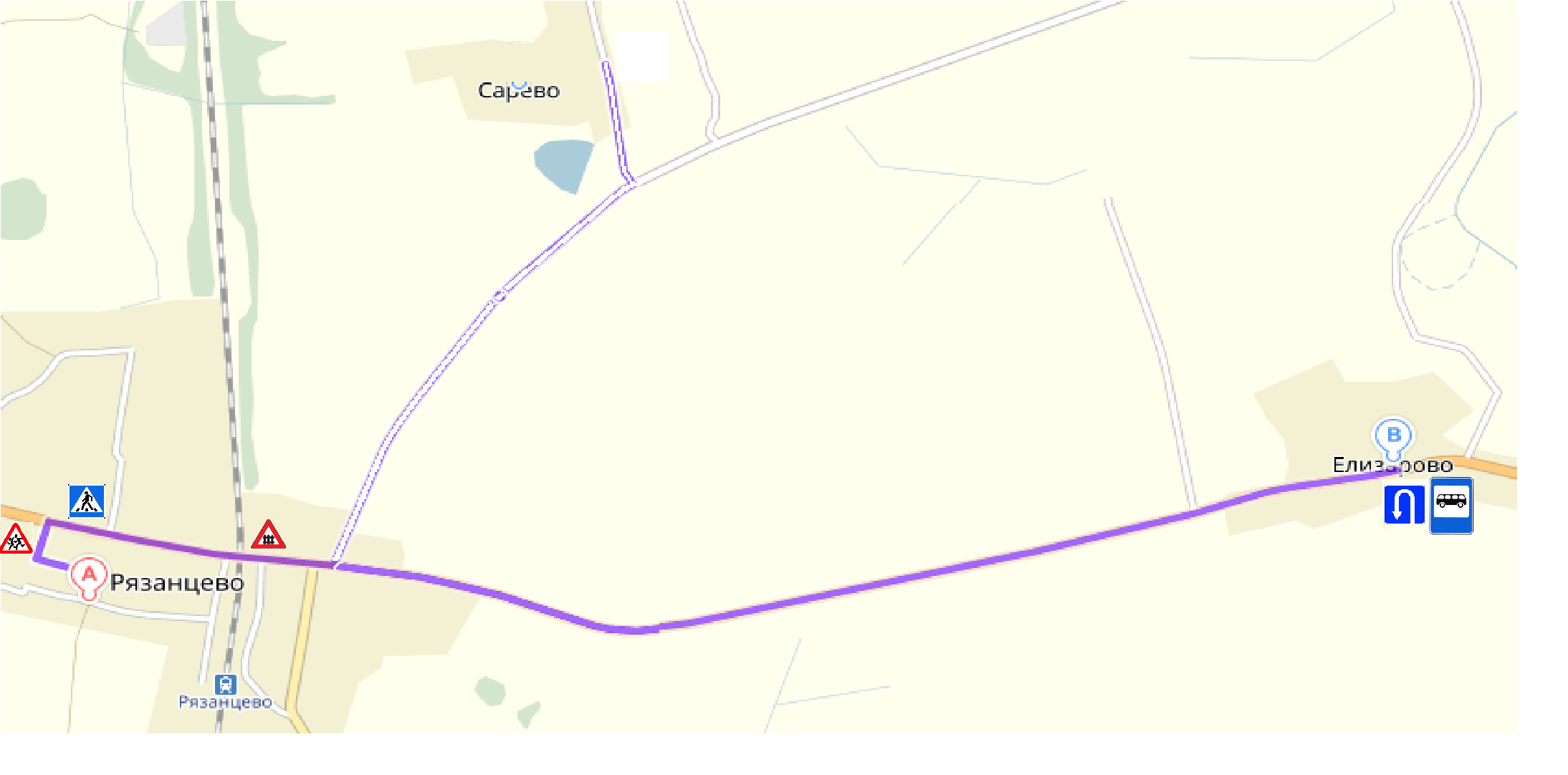  Рис. 2  Путь следования школьного автобуса по маршруту «Рязанцево-Елизарово-Рязанцево»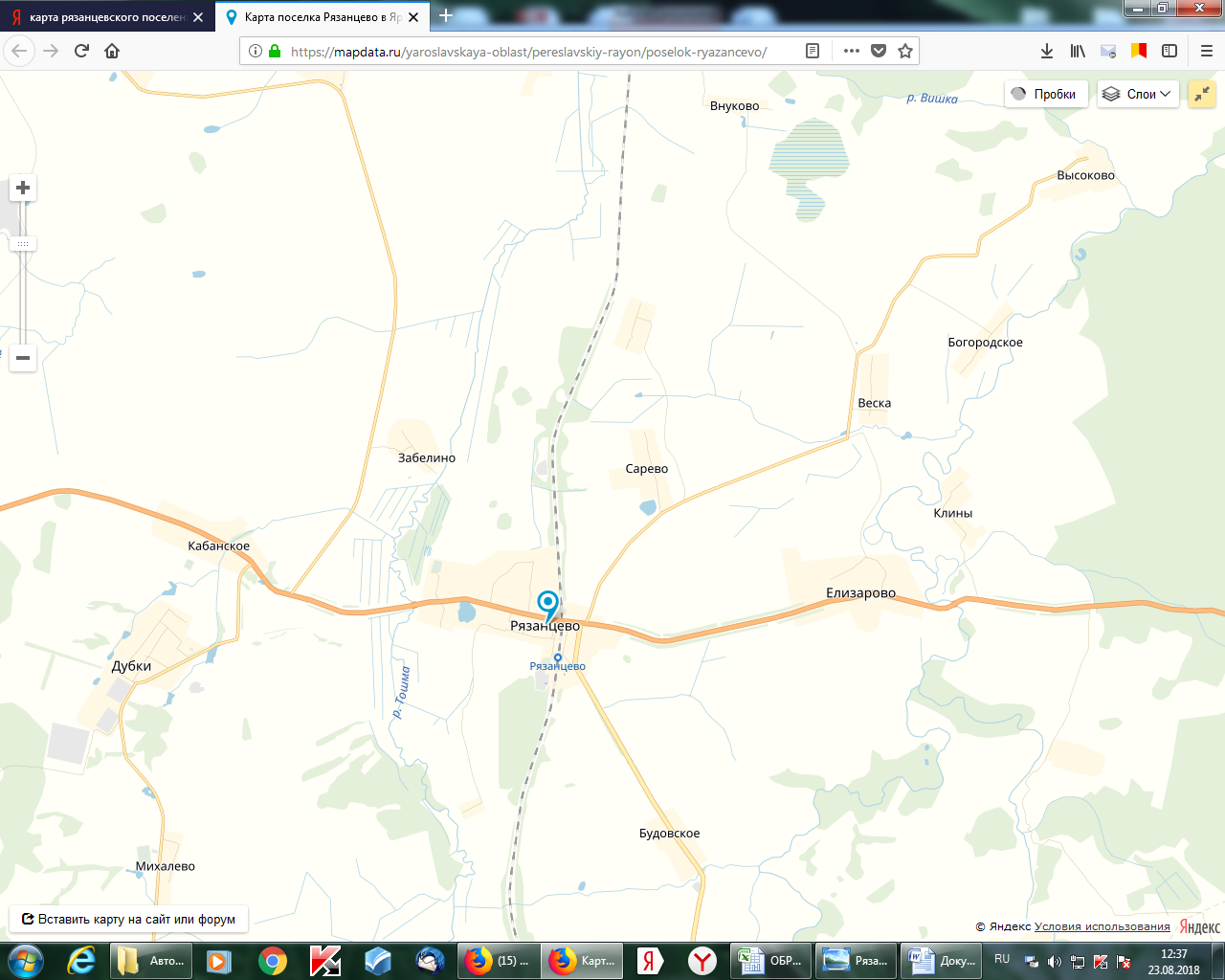 Рис. 3  Путь следования  школьного автобуса по маршруту «Рязанцево-Веска-Сарево-Рязанцево»